    № 78 М.Жолдошалиев атындагы орто мектебинде 2023- жылдын 21- февралында – Б\тк\л дуйнъл\к эне тилдин Эл аралык к\н\ ътт\. Б\тк\л дуйнъл\к эне тилдин Эл аралык к\н\нъ карата « Ар улуттун ък\лдър\ мектеп ичинде» аттуу иш- чара болду.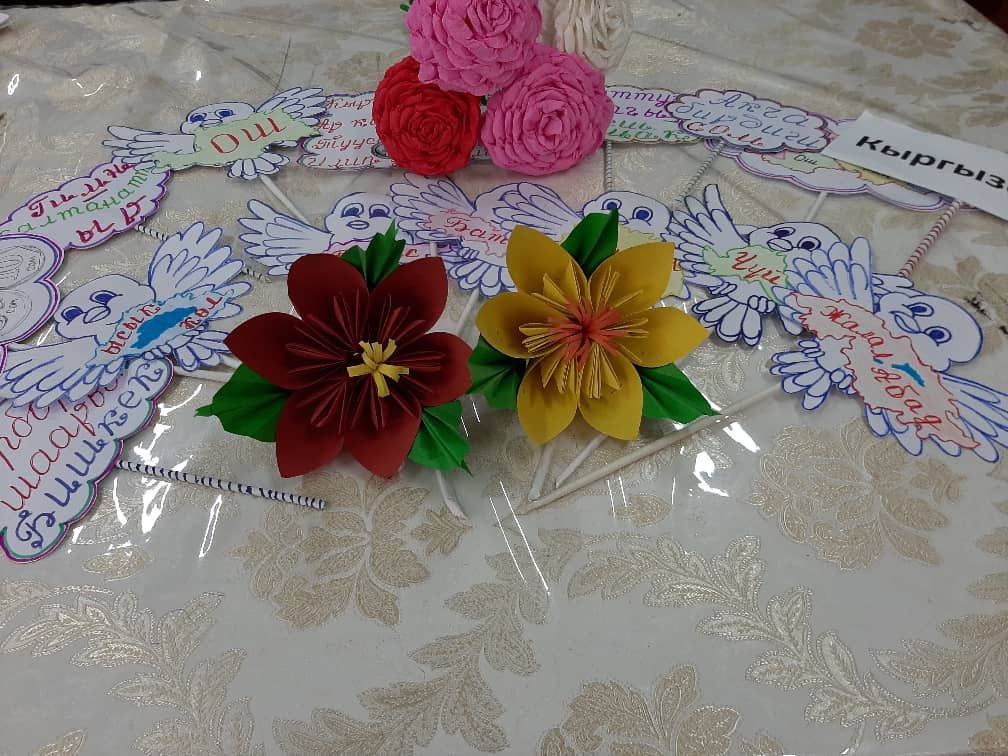 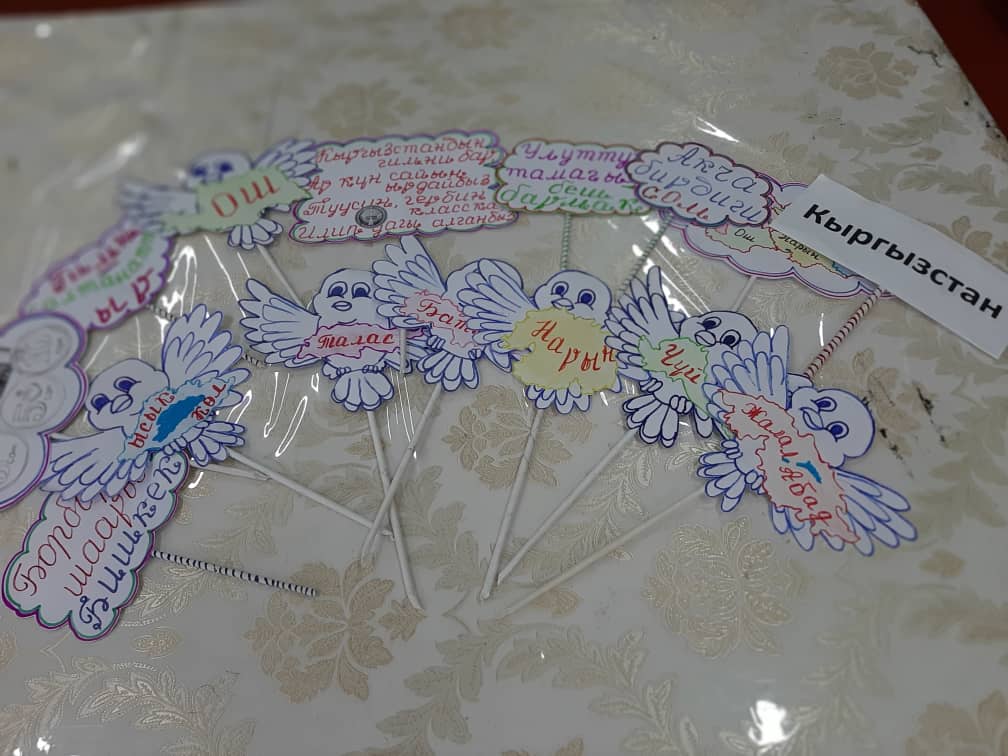 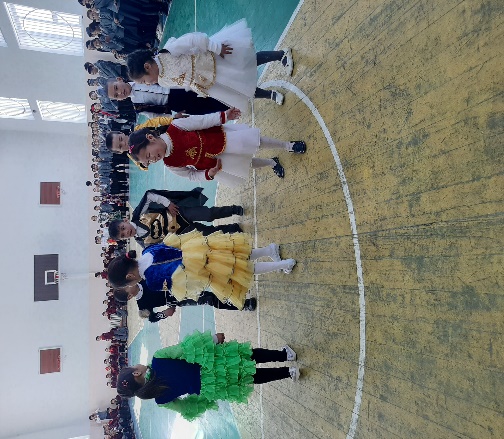 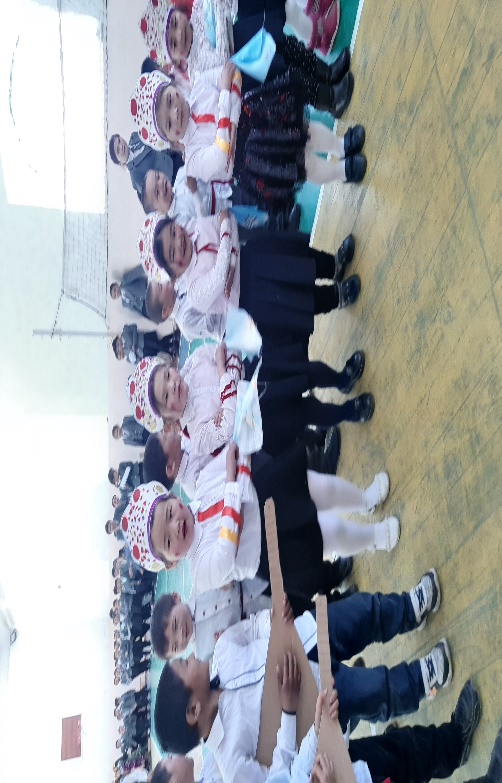 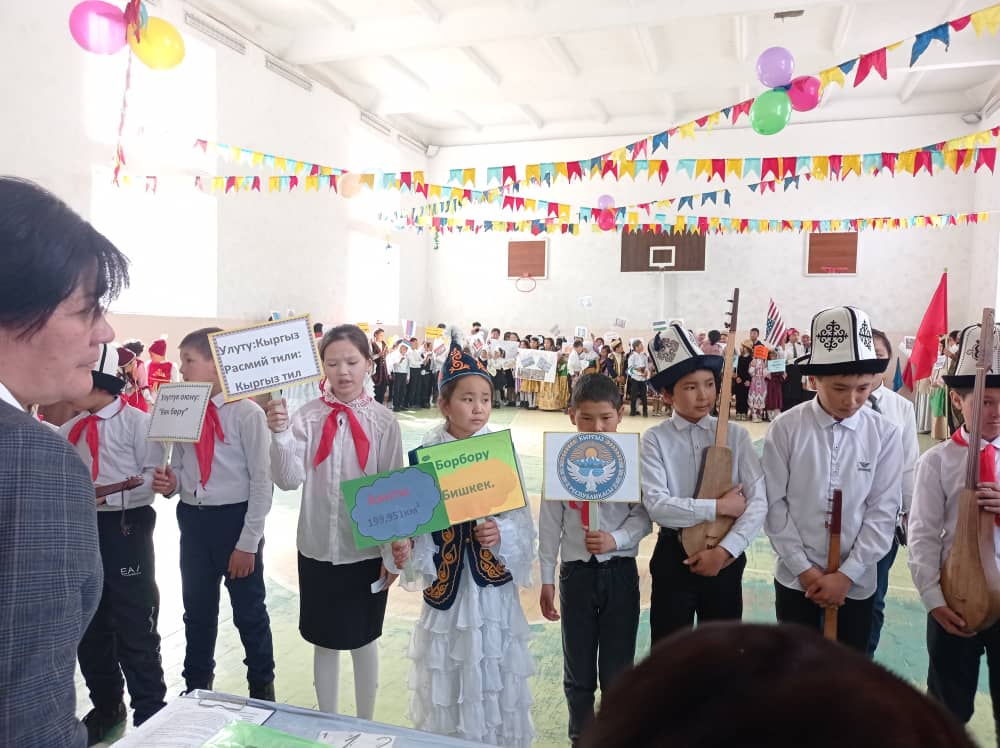 